Как уберечь ребенка от насилияНасилие - это принуждение, неволя, действие стеснительное, обидное, незаконное, своевольное.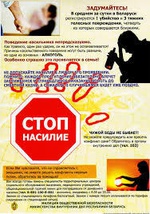        Под домашним или семейным насилием понимают определенную систему поведения одного члена семьи по отношению к другому (другим), имеющую целью сохранение власти, контроля и внушение страха.Насилие в семье - это вид отношений между близкими людьми, когда один притесняет другого или причиняет ему какой-либо ущерб. Существует еще другое определение: под семейным насилием понимают систематические агрессивные и враждебные действия в отношении членов семьи, в результате чего объекту насилия могут быть причинены вред, травма, унижение или иногда смерть.Насилие совершается и в подростковой среде.Целью насилия, как правило, является завоевание тех или иных прав и привилегий, а также господства и контроля над человеком путем оскорбления, запугивания, шантажа и др.     Жертвами насилия чаще всего становятся самые незащищенные члены семьи (женщина, ребенок, престарелые члены семьи, инвалиды). В 70% случаев пострадавшими от насилия в семье являются женщины и дети.     Чаще всего встречается сочетание нескольких видов насилия одновременно.В отношении детей выделяют следующие виды насилия:Пренебрежение нуждами ребенка (моральная жестокость, запущенность) - это отсутствие со стороны родителей элементарной о нем заботы, в результате чего нарушается его эмоциональное состояние и появляется угроза здоровью и развитию ребенка.Психическое /эмоциональное/- это умышленное унижение чести и достоинства одного члена семьи другим или подростками, моральные угрозы, оскорбления, шантаж и т.п.Экономическое - это попытки лишения одним взрослым членом семьи другого возможности распоряжаться семейным бюджетом, иметь средства и право распоряжаться ими по своему усмотрению, экономическое давление на несовершеннолетних и т.п.Сексуальное - это посягательство какого-то члена семьи, а также подростков на половую неприкосновенность другого, в частности сексуального характера по отношению к несовершеннолетним членам семьи. Это вовлечение ребенка с его согласия и без него в сексуальные действия со взрослыми. Согласие ребенка на сексуальный контакт не дает основания считать его ненасильственным, поскольку ребенок не обладает свободой воли и не может предвидеть все негативные для себя последствия. Иногда сексуальное насилие рассматривают как разновидность физического насилия. Физическое - это умышленное нанесение вреда здоровью, причинение физической боли, лишение свободы, жилья, пищи, одежды и других нормальных условий жизни, а также уклонение родителей несовершеннолетних детей от заботы об уходе, здоровье, безопасности.Как проявляется то или иное насилие?Запугивание и угрозы- внушение страха криком, жестами, мимикой; угрозы физического наказания милицией, спецшколой, богом; проявление насилия над животными; угрозы бросить ребенка или отнять его, лишить денег и др.Изоляция- постоянный контроль за тем, что делают женщина или ребенок, с кем дружат, встречаются, разговаривают; запрет на общение с близкими людьми, посещение зрелищных мероприятий и др.Физическое наказание- избиение, пощечины, истязания, таскание за волосы, щипание и др.Эмоциональное(психическое) насилие - не только запугивание, угрозы, изоляция, но и унижение чувства собственного достоинства и чести, словесные оскорбления, грубость; внушение мысли, что ребенок - самый худший, а женщина - плохая мать или жена, унижение в присутствии других людей; постоянная критика в адрес ребенка или женщины и др.      Причины возникновения насилия в семье многочисленны. Среди них можно выделить две группы: одна причины, находящиеся в самой семье, во взаимоотношениях между ее членами; другая - вне семьи. Одна группа причин нередко порождает другую. Чаще всего насилие совершается в стрессовой ситуации. За последние годы наблюдается рост различных видов насилия и в благополучных семьях.Внешние причины насилия:распространение в обществе алкоголизма, наркомании;кризис морали;кризис культуры;влияние СМИ, постоянно демонстрирующих сцены насилия над личностью, картины террористических актов, акты вандализма, садизма и др.Причины возникновения насилия, лежащие в самой семье: материальные трудности; наличие в семье безработного; нерешенная жилищная проблема; алкоголизм и пьянство среди членов семьи; наличие наркоманов в семье; неполная семья; отчим или мачеха в семье; ребенок-инвалид или с проблемами со здоровьем; нежеланный ребенок; трудный ребенок; снятие многих моральных запретов; семейные конфликты; самоутверждение за счет слабых; культ жестокости,Домашнее насилие - это повторяющийся с увеличением частоты цикл: физического, словесного, духовного и экономического оскорбления с целью контроля, запугивания, внушения чувства страха.
Это ситуации, в которых один человек контролирует или пытается контролировать поведение и чувства другого. Внутри семейного насилия как обобщенной категории существуют более специфические категории, определяемые природой отношений между обидчиком и жертвой, а также условиями их жизни.Люди, живущие в ситуации насилия и являющиеся пострадавшей стороной, могут испытывать следующие чувства:ужассверхбдительностьсмятениечувство беспомощности, безнадежности или бессилиябеспокойство о безопасностичувство винычувство подавленностикошмары по ночампотеря уверенности в себенавязчивые воспоминанияприступы тревогидепрессияфобиипечальмысли о самоубийствесамообвиненияизменения сексуальной активностиалкогольная/наркотическая зависимостьжелание возмездияВиды насилия над детьми и влияние на детей.Физическое насилие - действия или отсутствие действий со стороны родителей или других взрослых, в результате которых физическое или умственное здоровье ребенка нарушается или находится под угрозой повреждения. Например, телесные наказания, удары ладонью, пинки, царапанье, ожоги, удушение, грубые хватания, толкание, плевки, применение палки, ремня, ножа, пистолета и т.д.Влияние на ребенка (поведенческие и психологические индикаторы):при повреждении любых органов тела происходит нарушения в органах чувств, задержка развития, малоподвижность;дети могут становиться агрессивными, тревожными, что сказывается на их отношении с другими людьми;могут быть необычайно стеснительными, нелюбопытными, избегать сверстников, бояться взрослых и играть только с маленькими детьми, а не с ровесниками;страх физического контакта, боязнь идти домой;тревога, когда плачут другие дети, тики, сосание пальцев, раскачивание.В подростковом возрасте, периоде взрослости, в семейной жизни лица, подвергавшиеся физическому насилию в детстве, могут быть жестоки с окружающими. Очень важным отличием жертв во взрослом возрасте является неспособность справляться с проблемами, а также искать и получать помощь от окружающих людей. Когда ребенок-жертва не получает помощи от собственных родителей, это подрывает его способности к поиску помощи и взаимоотношениям с людьми в будущем.
 Отсутствие заботы о детях - невнимание к основным нуждам ребенка в пище, одежде, жилье, медицинском обслуживании, присмотре.
Влияние на ребенка:не растет, не набирает подходящего веса или теряет вес. Ребенок постоянно голодает, попрошайничает или крадет пищу;брошенный, без присмотра, не имеет подходящей одежды, жилища;нет прививок, нуждается в услугах зубного врача, плохая гигиена кожи;не ходит в школу, прогуливает школу, приходит в школу слишком рано и уходит из нее слишком поздно;устает, апатичен, отклонения в поведении, вандализм.    Эмоционально дурное обращение с детьми (психическое насилие):обвинение в адрес ребенка (брань, крики);принижение его успехов, унижение его достоинства;отвержение ребенка;длительное лишение ребенка любви, нежности, заботы и безопасности со стороны родителей;принуждение к одиночеству;совершение в присутствии ребенка насилия по отношению к супругу или другим детям;похищение ребенка;причинение боли домашним животным с целью запугать ребенка.Влияние на ребенка:задержка в физическом, речевом развитии, задержка роста (у дошкольников и младших школьников);импульсивность, взрывчатость, вредные привычки (сосание пальцев, вырывание волос), злость;попытки совершения самоубийства, потеря смысла жизни, цели в жизни (у подростков);уступчивость, податливость;ночные кошмары, нарушения сна, страхи темноты, боязнь людей, их гнева;депрессии, печаль, беспомощность, безнадежность, заторможенность.Сексуальное насилие над детьми- любой контакт или взаимодействие между ребенком и человеком, старше его по возрасту, в котором ребенок сексуально стимулируется или используется для сексуальной стимуляции. Влияние на ребенка:ребенок обнаруживает странные (причудливые), слишком сложные или необычные сексуальные познания или действия;может сексуально приставать к детям, подросткам, взрослым;может жаловаться на физическое нездоровье;девочка может забеременеть;ребенок может заболеть болезнями, передающимися половым путем;скрывает свой секрет (сексуальные отношения со взрослыми или со сверстником) из-за беспомощности и привыкания, а также угрозы со стороны обидчика.Если хотя бы на один из этих пунктов есть ответ "да", то необходимо обратиться за помощью.

ЕСЛИ РЕБЕНОК (ПОДРОСТОК) ГОВОРИТ ВАМ, ЧТО ПОДВЕРГАЕТСЯ НАСИЛИЮ, ТО:поверьте ему. Он не будет лгать о пережитом издевательстве, особенно если он рассказывает очень эмоционально, с подробностями, эмоции соответствуют пережитому состоянию;не осуждайте его. Ведь совершил насилие другой человек, а пострадал ваш ребенок;внимательно, спокойно и терпеливо выслушайте его, показывая, что понимаете всю тяжесть его страдания;не преуменьшайте его боли, говоря, что "не случилось ничего страшного, все пройдет…";не отвергайте его: если он, обратившись к вам, встретит осуждение, страх, гнев, то это может нанести ему более глубокую рану, чем само насилие.Как помочь детям разобраться с их чувствами?Дети показывают свои страдания и волнения при помощи своего поведения - сверхчувствительного, замкнутого или шаловливого. Дайте ребенку дополнительную поддержку, подбодрите его/её и будьте терпимыми, когда он/она находится в стрессовом состоянии.Будьте чуткими к чувствам, которые ребенок вербально или невербально выражает.Помогите детям научиться говорить о своих чувствах вместо того, чтобы ребенок просто замкнулся, научите разрешать проблемы словесно, а не физическим методом.Проводите беседы о чувствах, выражая Ваши собственные переживания, замечайте чувства ребенка ("Мне становится грустно, когда я спорю со своими друзьями, возможно и тебе тоже").Детей младшего возраста необходимо научить понимать свои чувства. Это помогает им войти в эмоции, более точно распознать их и справиться с ними. (Ребёнку младшего возраста: "Думаю, что ты плачешь потому, что ты устал(а)" или "Я знаю, что Джоан забрала твой мяч и тебя это расстроило").Помогите детям научиться успокаиваться самостоятельно, когда они расстроены. Например, иногда ребенку постарше необходимо просто немного времени побыть одному.Убедите ребёнка, что у всех детей возникают реакции на определенные ситуации ("Иногда дети пугаются и это нормально", "если что-то не работает, это тебя раздражает").Иногда детям легче ответить на комментарий, чем на прямой вопрос, если что-то не так. ("Ги, ты выглядишь немного расстроенным. Наверно, ты думаешь о своей мамочке").Бывает так, что детям легче комментировать чувства ребенка в контексте чувств большинства детей ("Большинству детей становится страшно и грустно, когда их папа и мама ссорятся").